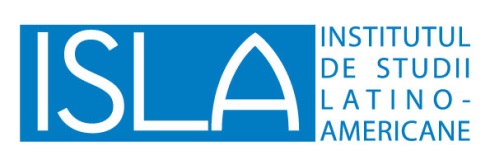 ISLA internshipThe Institute of Latin American Studies in Romania offers qualified students from EU and Latin America and Caribbean the opportunity to gain practical experience and to acquire deep knowledge in the field of Latin American Studies through an online internship programme.The duration of ISLA internship is 2 months, does not require travel or relocation and is not paid. All the activities will be done online, through Facebook platform. At the end of the internship all interns who fulfill their tasks will receive a certificate and will become part of our Alumni network.Internships assignments will vary in term of content, including research activities, translation, article writing for ISLA Journal (under registration process in international databases) or Newsletter, analytical reports on subjects related to Latin American Studies, policy briefs, media monitoring or promotion activities of ISLA.Eligibility requirements:To be considered for an internship with ISLA, applicants must meet the following requirements:Be enrolled in a degree programme (undergraduate or graduate) at a university in one EU or Latin America  and Caribbean countryBe proficient in English or Spanish. The ability to speak French, Romanian or Portuguese is an advantage. Have a deep interest in Latin America studiesIf you meet the above eligibility criteria, please submit your application by sending a CV (written in English or Spanish) and a motivation letter (one page letter written in Spanish, French, Romanian or Portuguese) at isla@dri.snspa.ro no later than November 30, 2014. The candidates will receive an answer until December 3, 2014. The internship will start on December 5, 2014.ISLA internshipEl Instituto de Estudios Latino Americanos de Rumanía ofrece a los estudiantes calificados de la UE y América Latina y el Caribe la oportunidad de ganar experiencia práctica y adquirir un profundo conocimiento en el campo de los estudios latinoamericanos a través de un programa de prácticas online.La duración del programa es de 2 meses, no requiere viajes de algún tipo y no es retribuido. Todas las actividades se harán online, a través de medios como el correo electrónico, Skype, Facebook etc. Al final del programa, todos los participantes que habrán cumplido sus tareas recibirán un certificado y formaran parte de nuestra red de Alumni. Los temas del programa serán variados en lo que se refiere al contenido, incluyendo actividades de investigación científica, traducciones, artículos para la Revista Europea de Estudios Latino Americanos (bajo proceso de inscripción en bases de datos internacionales) o para el Newsletter del Instituto de Estudios Latino Americanos, informes analíticos sobre temas relacionados con estudios latino americanos, informes de políticas, monitoreo media, actividades relacionadas con el Master de Estudios Latino Americanos de la Escuela Nacional de Estudios Politicos y Administrativos (http://www.isla.eu.com/es/master-de-estudios-latino-americanos/) o promoción de las actividades del Instituto de Estudios Latino América. Requerimientos:Ser estudiante de un programa de grado o posgrado en una universidad de la Unión Europea o de Latino América y CaribeTener competencias linguisticas en inglés o español.  Conocimientos de francés, portugués o rumano representan una ventaja.Tener un fuerte interés para los estudios latino americanosSi cumples los criterios de elegibilidad anteriores, manda tu aplicación a través de un CV (en inglés o español) y una carta de motivación (no más de una página escrita en español, francés, portugués o rumano) en el siguiente correo electrónico: isla@dri.snspa.ro antes del 30 de noviembre 2014. Los candidatos recibirán la respuesta sobre su aplicación hasta el 3 de diciembre 2014. El programa empezará el 5 de diciembre 2014. 